KOP INSTANSI PEMOHON SIB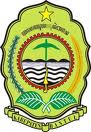 SURAT KETERANGAN                                                      Nomor  :     Yang bertanda tangan di bawah ini saya :Dengan ini menerangkan bahwa Memiliki uraian tugas pokok dan fungsi sebagai berikut.Demikian surat ini dibuat agar dapat dipergunakan sebagaimana mestinya.Nama:____________ (nama kepala instansi)NIP:____________ (NIP kepala instansi)Pangkat/Gol:____________ (pangkat, gol kepala instansi)Jabatan:____________ (jabatan kepala instansi)Kabupaten BantulNama:____________ (nama pemohon SIB)NIP:____________ (NIP pemohon SIB)Tempat/Tgl.Lahir:____________ (tempat tanggal lahir pemohon SIB)Pangkat/Gol____________ (pangkat, gol pemohon SIB)Jabatan:____________ (jabatan pemohon SIB)Instansi/Unit Kerja:____________ (instansi pemohon SIB)Kabupaten Bantul